Уважаемый школьник!Учебник - твой друг и помощник. В него вложен труд многих людей. Помни, им будут ещё пользоваться твои младшие товарищи. Береги его! Ты получил у библиотекаря школьные учебники на весь учебный год. Пожалуйста, выполняй правила пользования учебниками: Оберни учебники в обложку. Вложи в учебник закладку. Не делай ручками пометок на страницах учебника. Не вырывай страницы из учебника. При сдаче учебника сотри все свои пометки, если необходимо подклей учебник. Если учебник утерян или испорчен, то его необходимо заменить новым. Постарайся сохранить учебные книги как можно лучше, относись к ним аккуратно и бережно.Желаем тебе успехов в изучении школьных предметов!Уважаемый школьник!Учебник - твой друг и помощник. В него вложен труд многих людей. Помни, им будут ещё пользоваться твои младшие товарищи. Береги его! Ты получил у библиотекаря школьные учебники на весь учебный год. Пожалуйста, выполняй правила пользования учебниками: Оберни учебники в обложку. Вложи в учебник закладку. Не делай ручками пометок на страницах учебника. Не вырывай страницы из учебника. При сдаче учебника сотри все свои пометки, если необходимо подклей учебник. Если учебник утерян или испорчен, то его необходимо заменить новым. Постарайся сохранить учебные книги как можно лучше, относись к ним аккуратно и бережно.Желаем тебе успехов в изучении школьных предметов!Уважаемый школьник!Учебник - твой друг и помощник. В него вложен труд многих людей. Помни, им будут ещё пользоваться твои младшие товарищи. Береги его! Ты получил у библиотекаря школьные учебники на весь учебный год. Пожалуйста, выполняй правила пользования учебниками: Оберни учебники в обложку. Вложи в учебник закладку. Не делай ручками пометок на страницах учебника. Не вырывай страницы из учебника. При сдаче учебника сотри все свои пометки, если необходимо подклей учебник. Если учебник утерян или испорчен, то его необходимо заменить новым. Постарайся сохранить учебные книги как можно лучше, относись к ним аккуратно и бережно.Желаем тебе успехов в изучении школьных предметов!Уважаемый школьник!Учебник - твой друг и помощник. В него вложен труд многих людей. Помни, им будут ещё пользоваться твои младшие товарищи. Береги его! Ты получил у библиотекаря школьные учебники на весь учебный год. Пожалуйста, выполняй правила пользования учебниками: Оберни учебники в обложку. Вложи в учебник закладку. Не делай ручками пометок на страницах учебника. Не вырывай страницы из учебника. При сдаче учебника сотри все свои пометки, если необходимо подклей учебник. Если учебник утерян или испорчен, то его необходимо заменить новым. Постарайся сохранить учебные книги как можно лучше, относись к ним аккуратно и бережно.Желаем тебе успехов в изучении школьных предметов!Библиотека ГУО СШ №10 г.БобруйскаУчебник - твой друг и помощник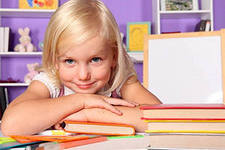 Где есть поветрие на чтение В чести там грамота, перо, Где грамота - там просвещение Где просвещенье - там добро! (П.В. Вяземский)2013/2014 уч. г.Библиотека ГУО СШ №10 г.БобруйскаУчебник - твой друг и помощник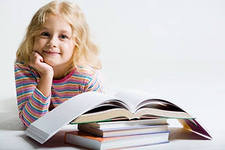 ● Грамотею и книга в руки.● Недочитанная книга – не пройденный до конца путь.● Книги не говорят, а   правду сказывают.●Книги читать – не в ладушки играть.● Кто знает Аз до Буки, тому и книги в руки(Пословицы о книге)2013/2014 уч. г.Библиотека ГУО СШ №10 г.БобруйскаУчебник - твой друг и помощник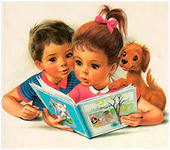 Где есть поветрие на чтение В чести там грамота, перо, Где грамота - там просвещение Где просвещенье - там добро! (П.В. Вяземский)2013/2014 уч. г.Библиотека ГУО СШ №10 г.БобруйскаУчебник - твой друг и помощник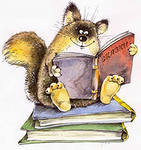 ● Грамотею и книга в руки.● Недочитанная книга – не пройденный до конца путь.● Книги не говорят, а   правду сказывают.●Книги читать – не в ладушки играть.● Кто знает Аз до Буки, тому и книги в руки(Пословицы о книге)2013/2014 уч .г.